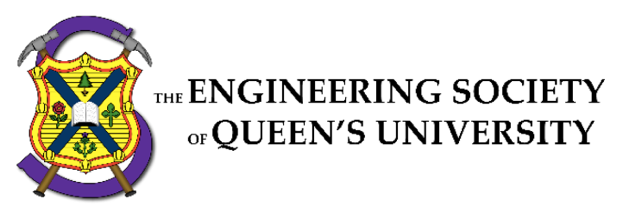 Council MinutesThursday, March 8, 20187:00pm, Dunning Hall 27Speaker: Jamil PiraniSecretary: Isabela Dominguez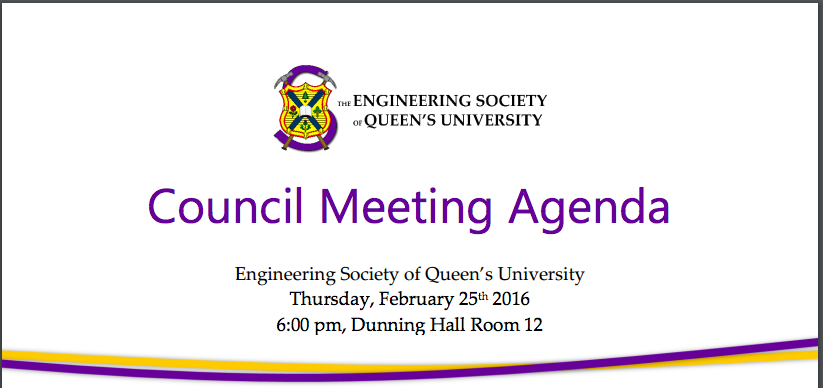 Council begins, 7:pm.I. ATTENDANCEJamil Pirani:  Click 1 if you’re here 3 if you’re a proxy. II. ADOPTION OF THE AGENDAMotion 1   Whereas: 	We’ve got some stuff to talk about tonight!& 		let’s get going;  BE IT RESOLVED THAT: Council approve the agenda of the Council meeting of Thursday, March 8,2018, as seen on the Engineering Society website. Moved by: Alexander “long time no see” Clifford Seconded by: Jamil “not long enough” PiraniMotion passes, 7:04; III. Adoption of the MinutesMotion 2  Whereas:	 Some things happened last council;& whereas: 	we need to approve them; BE IT RESOLVED THAT: Council approve the minutes of the Council meeting of Thursday, March 8, 2018, as seen on the Engineering Society website. Moved by: Alexander “How long does it take to write a minute” Clifford Seconded by: Isabela “a minute” Dominguez Motion passes, 7:05; IV. BREAKCouncil breaks, 7:07pm.Council resumes, 7:12pmV. Speaker’s Business   Jamil Pirani: I would like to acknowledge that Queen’s sits on traditional Haudenosaunee and Anishinaabe people. VI. Speakers motionJamil Pirani:   AGM is March 22nd at 6, everyone who has paid their engineering society fees gets a vote.VII. PresentationsENGLINKS   Juliana Jeans: We are making some changes to Englinks and iCons. It’s all over the place in policy, so this is an overview. The director of academics will be an ex-officio non-voting member of advisory board. We are going to be moving iCons in jurisdiction of academics. It falls under academic support. Along with that, the director of academics will be the chair for hiring. The director of services will no longer oversee these though. For Englinks, their policy matches the other services. Also, Englinks does not have a limit in the number of rehires. Services like the tea room only accepts 30% of rehires. This doesn’t apply to Englinks since their quality doesn’t decrease based on how many people they hire. We are also moving Englinks a part of the capital fund. This fund is where if services have a surplus, any leftover money, it goes into capital fund. Future managers can use this money. For example, Clark has bought tables with this money. For Icons, there’s nothing changing in their day to day operations. Just who they are meeting with. In policy, we are changing director of services to academics. It is not perfect yet, that’s why we are not brining it into council yet. Emma Howard: Will moving iCons to the director of academics change their access to the capital fund? Juliana Jeans: they don’t have access to the capital fund. The faculty pays iCons. Jamil Pirani: What will the reset amount for Englinks capital fund be? Juliana Jeans: I don’t know. COMMITTEE ON BURSARIES Ryan Catrysse: We’ve been working in creating a new bursary policy. Before this there were no policy about bursaries. We sent what we have developed in the agenda. If you want to pull it up feel free. Loralyn Blondin: Our recommendation is that a group will receive applications the will decide who deserves them and distribute the bursaries. We are going to go through all the steps of how this will work. Ryan Catrysse: We are not brining any policy today, give us feedback. Paige Maxwell: How were bursaries given out before? Loralyn Blondin: Each committee (frosh week/conferences) will create their own questions, received them and decide. There was no way to see how they decided. In this new policy, people’s name will be removed.  The chair is now the equity officer, planning to move it as a position under equity officer, as deputy of bursaries. There will be 5 ex-officio members who are just advising. Conference, design, Englinks, Sci Formal they are also going to be bursaries.  People voting on who deserves the bursary will be at least 3 members of council. There would be an odd number. The committee will be elected in fall but will have a summer committee. The money is coming from individual budgets from that service. From example, Jackets will come from CEO budget. Sci formal and Englinks are coming from their operation budget. Internal and external conferences, and designs teams the money will be coming from EngSoc budget. If there is leftover money from operating budgets it will go back to bursaries of that service. The leftover money from design teams or conferences will not go back and it will build up over time. Ryan Catrysse: For the application process there will be no real standard. We wanted to bring it into a website for applications. DoIT will help us with this. The questions will focus on info they want to give us rather than us demanding it. For example, if we collect government id there are a lot of security issues involve. Some of the questions might be just suggestions of how it will help EngSoc if you go to this conference and why they want to go. We have a bunch lists of question in the policy. Everyone will go to the same website so it’s not confusing. If we have enough money will give it out. If there are more applications than money we will meet with equity officer and voting table to determine who will get the bursary. For more EngSoc events we will use Tickera. There you can have coupons. It keeps anonymity, only they will know they have them. Exceptions to jackets will apply because you don’t know prize of jacket. In this case, the chair will print it out and keep it in an envelope. For design teams or external events. We will put them in exec credit cards. That way people will get bursaries. When people apply we will only have 2 people with access to the applicants’ information to keep it anonymous for the voting committee. Nick Dal Farra: What’s the reason for conferences being return their bursary money vs frosh week? Ryan Catrysse: Frosh week and CEO operates under their own budget year after year. Conferences and design team pull their budget from fund passed by council. Advisory board oversees budget from frosh week and not council. It will be unfair to take money from them and give it to other services. Carson Cook: Whoever makes the website or administrates it will have access to the information.  Ryan Catrysse: Yes, that is in the actual policy. Sterling Mitchell: You mention that bursaries will be reviewed instead of having it as a first come fist served basis?  Loralyn Blondin: For example, frosh week, one week before registration ends the bursary applications end. All the applications will be reviewed at the same time. Ryan Catrysse: Just to add to that, we are going to ask directors to label amount of money from their budget. So we know how to administrate it for bursaries. Money not used will go back to the service budget and it might build up through the year. Oliver Austin: When we are talking about design teams this will go to like buying tickets to go on competition with your design team. Loralyn Blondin: Feel free to email us if you have any questions. Ryan: Thanks everyone!VIII. New Business: Motion 3MOTION 3Whereas: 	Some of the First Year Conference position restrictions don’t make much sense; & whereas:	 some changes to the composition of the committee would be beneficial; BE IT RESOLVED THAT: Council approve the changes to policy section υ as seen in APPENDIX FYC.Moved by: Emma “DoFY Fi Fo Fum” Prairie  Seconded by: Nick “Mom of First Year she’ll become” Dal Farra Emma Praire: Currently the first-year conference has a sponsor as a first year. It is hard for a first-year to do this job. I want the first year to have a coordinator and upper year to be the sponsor coordinator. Andrew Farley: For first year being in sponsor, how will the first year to have that experience for next year?Emma Praire: as how it is right now. There are two coordinators. So one of them will be a fist year, they can share what they’ve experienced in the primer, research and do formatting.  Emma Howard: Can you add something so that a first year gets experience from finance?Emma Praire: this must be with the chair. They’ve have some issues with first years not being able to approach sponsors. Motion Passes 7:34;   Motion 4  Whereas: 	Making sure first years are being fully supported is a lot of work; & whereas: 	the introduction of an Involvement Coordinator would be very helpful;BE IT RESOLVED THAT: Council approve the changes to bylaw section 8 as seen in APPENDIX INVOLVEMENT.Moved by: Emma “First Year Aid” Prairie Seconded by: Nick “Is that a QFA position?” Dal FarraEmma Praire: It could be beneficial to have a officer of first year to help support the director of first year. Ryan Catrysse: I want to be clear that it is important that this position does not replace the interactions of DoFY. Oliver Austin: Touch up on how this position is different from a FYPCO. Emma Praire: The director of first year is more of a mentor to the FYPCO, they have to learn something. This position will be to help DoFY, it will be for someone that has more knowledge than a FYPCO.Loralyn Blondin: I think this is a great position, small thing. Officer of first year might be a bit confusing. A bit of a different name will be easier to recognize. Emily Wiersma: We have a deputy of design so maybe changing officer to deputy? Conor Kapahi: Can you and the current DoFY give an example of what this person will be doing. Emma Praire: This position will help with running events such as discipline events. It was hard as FYPCO to manage logistics. It will be nice to have a person to do all of thisNick Dal Farra: as director of first year, before jacket pick up there was a bunch of logistics I had to do before actually helping the exec. This position would help with those logistics. Kodie Becker: As incoming director, you’re saying that this job is to help you. How can you put them in HR things? Emma Praire: there’s a lot of involvement with this position. DoFY knows about resources but doesn’t have the time. For example, a big thing is that instead of applying for FREC you can apply for water team. There is a lot of involvement opportunities that can be targeted to first years.Andrew Vasila: How do you want this position to interact with first years? How are the going to be seen? Emma Praire: I put a lot of thought to it, we don’t want them to be a public face. I think it’s important that the support system of DofY is expanded so that DoFY can spend more time with first years. This position will be seen as helping the DoFY and it will increase available resources. Ryan Catrysse: you don’t want them to have face to face interactions? Face to face interactions is the fun part of the job. How can you make them seem as they don’t have to take responsibilities from the director of first year. How do you manage that? Emma Praire: It has to be people who would want to be behind the scenes. Some people are ok with that. It’ll be an important trait to look at that during interviews. Emily Wiersma: For directors it is good to have someone helping them. However, it is not helpful to call it a officer, deputy is better. Emma Praire: that has the acronym dofy. Jamil Pirani: this will be an friendly amendment. Alex Clifford: Changing it to involvement coordinator. Ryan Catrysse: it seems like this position will do logistics so why don’t we call it logistics coordinator. Kodie Becker: speaking as incoming director. If we call it events coordinator or involvement coordinator it might be confusing. Jamil Pirani: we have reach a point where there are so many positions that it’ll be confusing. Emma Praire: I like having the word involvement I think first year involvement coordinator will be good. Matt Whittle: I have one concern, the way I see it that a lot of people will apply for this position that did not get to be DoFY. It might seem weird if upper years apply. As first years, if this role is filled by a team of FYPCOs. The team could have an event they have to plan instead of having the new position. Emma Praire: I see the concern. DoFY is not limited a second year student. FYPCOs get projects they can learn from but not necessary have to. There is not necessary room to be a great mentor to 5 people if you have to support all firs years.Julianna Jeans: someone getting hired for this position who applied for DoFy and didn’t get it is normal. It happens in all the portfolios. I don’t know if this will be an issue just for this position. Ryan Catrysse: 5 FYPCOs will not be a great idea. First years don’t know a lot when they get here. A second year may be more knowledgeable.  Marilyn proxy for Chaz: I agree that not having 5 FYPCOs is better. But not have a second year so more first years get involve.Emma Praire: the issue is, how do you distinguish events by the team and exec? Sam White: I think having 5 FYPCOs is a good idea. There are frosh who plan all of frosh week. There will be a transition. The events will be better since this is their specific job. Jamil Pirani: Right now, the motion is about adding a first year involvement coordinator. Which is different from having 5 FYPCOs. Jeffery proxy for sci 19 vice president: I have managed a team of 16 upper years, it was a pain. Having the DoFY dealing with that sounds bad. For first years, even when they do events in high school it is still not the same scale. Not having a first year will be better.Nick dal Farra: the idea of this role is to assist director or first year. Dofy is already in charge of looking over the FYPCO program. Having another group will take away from DoFy. It will be great to mentor more firs years but the job of DoFY is to mentor all of the first years. Having FYPCO team will be worse. Carson Cook: it is very difficult to go from nothing to big team. It is better to see how it goes from single person to team after. Cooper Midroni: I want to echo what nick said. Consider this one position and the benefits for DoFY. It’ll be better for them to grow their position. Loralyn Blondin: I feel like the take away is that there will still be a FYPCO but it’s just for a different thing. Andrew Farley: I motion to call the question. Jamil Pirani: seconded by Kodie. Jamil Pirani: amendment as first year involvement coordinator. Motion to call question 7:56; Motion Passes  7:57; Motion 5  Whereas: 	The IT portfolio would like to diversify their teams; & whereas: 	having an IT Operations team would be very helpful;BE IT RESOLVED THAT: Council approve the changes to policy section λ as seen in APPENDIX ITOPS.Moved by: Max “What’s your favorite show” KaranSeconded by: Carson “The IT Cloud” CookMax: So it’s valuable to have people who have experience in it. It’s a great of opportunity for people to get involvement and hopefully come back and help the EngSoc. Motion Passes 7:58Motion 6  Whereas: 	The DOIT position description is a bit outdated; & whereas: 	we’ve given it a bit of a facelift;BE IT RESOLVED THAT: Council approve the changes to policy section β as seen in APPENDIX ITCHANGES.Moved by: Max “DOIT” Karan Seconded by: Carson “DIDIT” CookMax: That said it all. They old description had false stuff we just updated it. Motion Passes 7:59; Ix. Executive reportsi) PresidentNat Wong:  Nothing to special. I don’t have anything other than my update in black panthers. Council sings the engineering hymn.II) Vice president of operationsBehshid Behrouzi: speaking for Jil everything is in her report. III) vice president of student affairsJulianna Jeans:  nothing to add to my report. x. Director Reports  i) Communications  Behshid Behrouzi: everything is in my report.ii) Community outreach Jordan Pernari:  everything is there. The EESCO blood bride has officially started, it is a competition between Ontario universities. If you donated blood since February 19 or April 17  send it to me so we can add to our points. iII) conferences Aidan Thirsk: if you want to apply for any conferences positions, we still char have positions available email me or Sam. Iv) Design   Oliver Austin:  everything is in the report. v) Events   Julina jeans: Leah is hiring science quest instructor. vi) Finance    Sarah Rodin: started transition stuff with Brandon, everything is in my report. vii) First Year   Nick Dal Farra: I sent a report late to Cliff. There is a first-year talent show coming up. If you’re in first year come. I am enjoying my time as director and Emma will do a great job. Viii) Human Resources   Emily Wiersma: everything is in report. ix) Information Technology  Carson Cook: this Sunday, we are running C++ workshop. Also download qLife. Everything else is in my report. x) Internal Affairs  Alexander Clifford:  I have a bunch of dates. March 10th make sure you make awards nominations. It is also last date to RSVP for banquet. In the 12th will be having first year elections. I posted in the year group at 7 pm. On the 13th will doing sci 19 and sci 20. There is an event for both. The last day to send stuff for AGM is the 14th. AGM is the 22nd and the 24th is banquet. xi) Professional Development   Julianna Brown: We did a workshop and we are going to be doing one with Carson. xii) Services  Congratulations to Levi for getting Clark manager. xi. Question Period Jordan Pernari: if you do want to donate blood we will doing in March 20th. Loralyn Blondin: is there going to be sci 18 elections? Alex Clifford: the time will be announced, Im just talking to Clark. Ryan Catrysse: question for community outreach director, I hear there was a game. Jordan Pernari: we won, we were last but won the championship.Xii. Faculty Board Report      Sophie Campbell: when someone writes a paper and it gets publish they have to buy it down if they want to access it. We are creating a database. We’ll have that ready in a few week. The dean said we do a lot of things already we just have to formulate them with the requirements. He wants a task to look at experiential learning and internships. Accreditation board report, was massive last time. In the 12 weeks they are sorting it all out. The safety in our lab courses if fine but it doesn’t translate when we are not in a course. We are working on how to encourage people to be safe outside of classroom. There are some scholarships for PhD students. I don’t know the requirements. They made curriculum changes and improve them. Xiii. Alma Mater Society Report   Ryan Catrysse: We had a couple of meetings, we had the regular AMS assembly last Wednesday. We had a guest speaker, I think he was saying to donate to the school. We approved some clubs, elections policy for AMS was changed and adjusted. If there is only one team they extend the nomination period. We also had a discussion period, for next year we will have an appointment process. That talk will continue next year. The chief retuning officer quit a couple of times so the ceo and cro positions go combined and is now paid. We had AGM for AMS and it was just state of the union from Jennifer Lee. Feel free to read the minutes in myams.org. she said that if you didn’t vote yes for the JDUC you were misinform or didn’t try hard to get inform. I stood up and said something about that. Read the transcript. I wanted to point that out so you can see that. XII. Senate Report   Max Berkowits: I want to start of by welcoming Sam. Sam White: at the senate meeting they went off topic and talked about the professor riot. There was a fake email. Max Berkowits: essentially, Daniel Wolf went off agenda and gave a dialog about the riot. It is a pending which can be seen online on his blog. I am not going to try to describe what he said. The reason why Pearson came was promoting free speech. There was a rebuttal from prof McDonald from huminites. There was a request for Wolf to consider the manner to support those individuals who might be harmed by Pearson’s presence. That was the essence. There was a problem that when the letter was delivered the letter was leaked before having all the signatures. According to McDonald, it was leaked and Pearson posted it online. There was controversary between the faculties. Certainly, there is a lot of misunderstanding around it. The rest was relevant to undergraduates in general. XIII. Engineering Review Board Report Shannon Dickson: We look over motions coming over council. This time next week I’ll have my successor coming. XIV. Advisory Board Report  Benjie Christie: Congratulations to service managers! Science quest teams is up and running very smoothly. We are putting a lot of work in capital fund and figure out what we can do with that fund. The elections for advisory board are in two weeks from now at AGM. There 3-1-year positions 3-2-year position. Shoot the advisory board a message if you think it’s for youXV. Equity officer Report Loralyn Blondin: About the Pearson talk, I’m going to be around the ILC send me a message if you want to talk to me about it. Lime to care is coming to campus in the 12th, it supports people with physical and invisible disabilities. It gives up huge scholarship. Shoot me a message. The application for new equity officer is up online contact me or Kodie. Another thing I’m working on right now is that professors don’t require safety talk training. If you are comfortable, let me know about a situation in where it would have been helpful for a professor to have safety talk training.  XVI. Club ReportsApple Benjie Christie: We have the end of the year banquet and town hall. Looking at growing classes, getting new professors and maybe new streams. ChemEngChem Adam Miculis: We are 2 weeks away from our banquet. 4th year Chem Eng is arranging thesis night for 2nd and 3rd year students. iii) geoStrinling Mitchell: There was a conference in Toronto about general resources. We are excited to get iron rings and about open house. There are going to be tours in Miller. We are also hiring new profs. civil  Jamil Pirani: March 22nd at 8:30 is the civil curling event. It is during AGM. Civil banquet is coming up. Dominate people for awards. XVII. Year Reports   I) Sci’18  Loralyn Blondin: We have a week and a couple of days before iron ring. The evening after iron ring we will have an after party stating at 9pm, the ticket is 10 dollars. There is a Facebook event. The extra money will go towards our gift. I’ll have a vote about our gift ideas. Your friends and family are welcome to come, 19+ only, you must buy them a ticket. We have ring pops for sci 18s who are not getting iron rings. II) Sci’19  Kodie Becker:  we finally have a date for crest hanging. I hope to see sci 19s. I saw boxes in the EngSoc lounge that say sci 19 merch. III) Sci’20   Cooper Midroni: We had our sci 20 take over, we have our crest in Clark. We are helping the first year in a basketball game against commerce. Watch out for the event. Sci’21 Nathan Smith: Not too much just year merch distribution and transition. Super semi is tonight. XVIII. Statements and Questions by Members   Alex Clifford: AGM is staring at 6pm in Jeff. If you have a lower or upper or friend who are doing a bit more get them dominated. Shannon Dickson: Congrats to sci 20 for having a short take over. Benji Christie: Jamil pointed out that QUESI AGM is open for everyone in engineering. It’s happening the same day as AGM at 5:30 in the same room before our AGMLoralyn Blondin: I’m going to be ILC after 2:30 if you want to chat. Nat Wong: I forgot to mention that the recommendation for the university orientation review board were published yesterday. Julianna Jeans: As Benjie mentioned there is 3-1-year positions 3-2-year for advisory board. There’s also a position for Speaker, chief elector, if you want to take Jamil’s job next year come to AGM. Motion to Close:Moved by: Cooper MidorineSeconded by: Andrew VasilaMotion Passes, 8:31;  